DIN 6799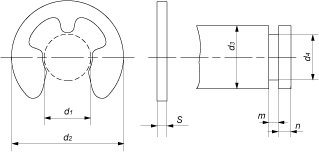 Все параметры в таблице указаны в мм.Параметры шайбыПараметры шайбыПараметры шайбыd3d3d4mn, мин.Внутренний диаметр, d1Внешний диаметр, d2Толщина, sмин.макс.d4mn, мин.0,82,250,211,40,80,240,41,23,250,31,421,20,340,61,54,250,422,51,50,440,81,94,80,52,531,90,5412,36,30,6342,30,6413,27,30,6453,20,64149,30,75740,741,2511,30,76850,741,2612,30,77960,741,2714,30,981170,941,5816,3191281,051,8918,81,1101491,1521020,41,21115101,2521223,41,31318121,352,51529,41,51624151,5531937,61,752031191,83,52444,622538242,0543052,62,53242302,554,5